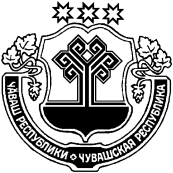        В соответствии с Налоговым кодексом Российской Федерации и Федеральным законом от 06.10.2003 года № 131-ФЗ "Об общих принципах организации местного самоуправления в Российской Федерации", на основании протеста прокуратуры Шемуршинского района Чувашской Республики от 05.06.2019 года № 03-03 в целях регулирования налоговых правоотношений Собрание депутатов Малобуяновского сельского поселения Шемуршинского района Чувашской Республики решило:       1. Утвердить прилагаемое Положение о вопросах налогового регулирования в  Малобуяновском сельском поселении Шемуршинского района Чувашской Республики, отнесенных законодательством Российской Федерации и Чувашской Республики о налогах и сборах к ведению органов местного самоуправления (далее - Положение).       2. Признать утратившими силу решения Собрания депутатов Малобуяновского сельского поселения Шемуршинского района Чувашской Республики:       - от 05.12.2013 года №3 «Об утверждении Положения о вопросах налогового регулирования в Малобуяновском сельском поселении Шемуршинского района Чувашской Республики»;       - от 28.04.2014 года №2  «О внесении изменений в решение Собрания депутатов Малобуяновского сельского поселения от 05 декабря 2013 года  № 3 «Об утверждении Положения «О вопросах налогового регулирования в Малобуяновском сельском поселении Шемуршинского района Чувашской Республики»;       - от 07.11.2014 года №3  «О внесении изменений в решение Собрания депутатов Малобуяновского сельского поселения от 05 декабря 2013 года  № 3 «Об утверждении Положения «О вопросах налогового регулирования в Малобуяновском сельском поселении Шемуршинского района Чувашской Республики»;       - от 28.10.2015 года  №3 «О внесении изменений в решение Собрания депутатов Малобуяновского сельского поселения от 05 декабря 2013 года  № 3 «Об утверждении Положения «О вопросах налогового регулирования в Малобуяновском сельском поселении Шемуршинского района Чувашской Республики»;       - от 09.12.2015 года №4 «О внесении изменений в решение Собрания депутатов Малобуяновского сельского поселения от 05 декабря 2013 года  № 3 «Об утверждении Положения «О вопросах налогового регулирования в Малобуяновском сельском поселении Шемуршинского района Чувашской Республики»;       - от 09.07.2018 года №1 «О внесении изменений в решение Собрания депутатов Малобуяновского сельского поселения от 05 декабря 2013 года  № 3 «Об утверждении Положения «О вопросах налогового регулирования в Малобуяновском сельском поселении Шемуршинского района Чувашской Республики».       3. Настоящее решение вступает в силу по истечению одного месяца со дня официального опубликования.Председатель Собрания депутатовМалобуяновского сельского поселения Шемуршинского района Чувашской республики                                              Л.К. ЕгороваИ.о. главы Малобуяновского сельского поселенияШемуршинского района Чувашской Республики                   		            И.А. Андреева Положение
о вопросах налогового регулирования в Малобуяновском сельском поселении Шемуршинского района Чувашской Республики, отнесенных законодательством Российской Федерации и Чувашской Республики о налогах и сборах                      к ведению органов местного самоуправления                                                                   Часть первая                                                       Раздел I. Общие положенияГлава 1. Нормативные правовые акты Малобуяновского сельского поселения Шемуршинского района Чувашской Республики о местных налогахСтатья 1. Правоотношения, регулируемые настоящим Положением       1. Настоящее Положение регулирует налоговые правоотношения по вопросам, отнесенным законодательством Российской Федерации о налогах и сборах к ведению органов местного самоуправления, в том числе:       - местные налоги, установление и введение в действие которых отнесено к ведению органов местного самоуправления;       - правила исполнения обязанностей по уплате налогов, пеней в бюджет Малобуяновского сельского поселения Шемуршинского района Чувашской Республики, включая элементы налогообложения по местным налогам - налоговые ставки (в пределах, установленных законодательством Российской Федерации о налогах и сборах), порядок и сроки уплаты налога, налоговые льготы, основания и порядок их применения;       - условия изменения срока уплаты налогов и сборов, зачисляемых в бюджет Малобуяновского сельского поселения Шемуршинского района Чувашской Республики.       2. Налоговые правоотношения в Малобуяновском сельском поселении Шемуршинского района Чувашской Республики осуществляются в соответствии с законодательством Российской Федерации, законами Чувашской Республики, решениями Собрания депутатов Малобуяновского сельского поселения Шемуршинского района Чувашской Республики о налогах, принятыми в соответствии с Налоговым кодексом Российской Федерации.       Администрация Малобуяновского сельского поселения Шемуршинского района Чувашской Республики в предусмотренных законодательством Российской Федерации о налогах и сборах случаях принимает нормативные правовые акты по вопросам, связанным с налогообложением, которые не могут изменять или дополнять законодательство о налогах и сборах.Статья 2. Участники отношений, регулируемых нормативными правовыми актами                     Малобуяновского сельского поселения Шемуршинского района                               Чувашской Республики о местных налогах       Участниками отношений, регулируемых нормативными правовыми актами  Малобуяновского сельского поселения Шемуршинского района Чувашской Республики о местных налогах являются:       1) организации и физические лица, признаваемые в соответствии с Налоговым кодексом Российской Федерации налогоплательщиками или плательщиками сборов;       2) организации и физические лица, признаваемые в соответствии с Налоговым кодексом Российской Федерации налоговыми агентами;       3) налоговые и иные уполномоченные органы в соответствии с законодательством Российской Федерации.Статья 3. Полномочия финансового отдела администрации Шемуршинского района Чувашской Республики в области налогов и сборов       1. Финансовый отдел администрации Шемуршинского района Чувашской Республики согласно соглашению  дает письменные разъяснения налогоплательщикам и налоговым агентам по вопросам применения нормативных правовых актов Малобуяновского сельского поселения Шемуршинского района Чувашской Республики о местных налогах.       2. В соответствии с законодательством Российской Федерации о налогах и сборах письменные разъяснения финансовым отделом администрации Шемуршинского района Чувашской Республики в пределах своей компетенции даются в течение двух месяцев со дня поступления соответствующего запроса. По решению начальника финансового отдела администрации Шемуршинского района Чувашской Республики указанный срок может быть продлен, но не более чем на один месяц.Глава 2. Перечень местных налоговСтатья 4. Местные налоги       1. Местными признаются налоги, которые установлены Налоговым кодексом Российской Федерации и настоящим Положением и обязательны к уплате на территории Малобуяновского сельского поселения Шемуршинского района Чувашской Республики.       2. Совокупность местных налогов Малобуяновского сельского поселения Шемуршинского района Чувашской Республики является частью единой налоговой системы Российской Федерации.       3. На территории Малобуяновского сельского поселения Шемуршинского района Чувашской Республики взимаются следующие местные налоги:       - земельный налог;       - налог на имущество физических лиц;       4. Местные налоги устанавливаются, изменяются или отменяются Налоговым кодексом Российской Федерации и нормативными правовыми актами Малобуяновского сельского поселения Шемуршинского района Чувашской Республики.       5. Нормативные правовые акты Малобуяновского сельского поселения Шемуршинского района Чувашской Республики, вводящие налоги, вступают в силу не ранее 1 января года, следующего за годом их принятия, но не ранее одного месяца со дня их опубликования.Статья 5. Информация о местных налогах       Информация и копии нормативных правовых актов Малобуяновского сельского поселения Шемуршинского района Чувашской Республики об установлении, изменении и прекращении действия местных налогов направляются Собранием депутатов Малобуяновского сельского поселения Шемуршинского района Чувашской Республики в Министерство финансов Чувашской Республики, финансовый отдел администрации Шемуршинского района Чувашской Республики, федеральный орган исполнительной власти, уполномоченный по контролю и надзору в области налогов и сборов, и в территориальный налоговый орган.Раздел II. Правила исполнения обязанностей по уплате налогов и сборов в бюджет Малобуяновского сельского поселения Шемуршинского района Чувашской РеспубликиГлава 3. Исполнение обязанностей по уплате налогов и сборовСтатья 6. Исполнение обязанностей по уплате налогов и сборов в бюджет Малобуяновского сельского поселения Шемуршинского района Чувашской Республики       Обязанность по уплате налогов и сборов в бюджет Малобуяновского сельского поселения Шемуршинского района Чувашской Республики считается исполненной, если уплата их осуществлена в соответствии с требованиями статьи 45 Налогового кодекса Российской Федерации. Применение иных форм уплаты налогов и сборов в бюджет Малобуяновского сельского поселения Шемуршинского района Чувашской Республики не допускается.      Обязанность по уплате налога не признается исполненной в следующих случаях:      1) отзыва лицом, предъявившим в банк поручение на перечисление в бюджетную систему Российской Федерации денежных средств в счет уплаты налога, или возврата банком такому лицу неисполненного поручения на перечисление соответствующих денежных средств в бюджетную систему Российской Федерации;      2) отзыва организацией, которой открыт лицевой счет, или возврата органом Федерального казначейства (иным уполномоченным органом, осуществляющим открытие и ведение лицевых счетов) организации неисполненного поручения на перечисление соответствующих денежных средств в бюджетную систему Российской Федерации;      3) возврата местной администрацией, организацией федеральной почтовой связи либо многофункциональным центром предоставления государственных и муниципальных услуг физическому лицу наличных денежных средств, принятых для их перечисления в бюджетную систему Российской Федерации;      4) неправильного указания налогоплательщиком или иным лицом, предъявившим в банк поручение на перечисление в бюджетную систему Российской Федерации денежных средств в счет уплаты налога за налогоплательщика, в поручении на перечисление суммы налога номера счета Федерального казначейства и наименования банка получателя, повлекшего неперечисление этой суммы в бюджетную систему Российской Федерации на соответствующий счет Федерального казначейства;      5) если на день предъявления налогоплательщиком (иным лицом, предъявившим в банк поручение на перечисление в бюджетную систему Российской Федерации денежных средств в счет уплаты налога за налогоплательщика) в банк (орган Федерального казначейства, иной уполномоченный орган, осуществляющий открытие и ведение лицевых счетов) поручения на перечисление денежных средств в счет уплаты налога этот налогоплательщик (иное лицо) имеет иные неисполненные требования, которые предъявлены к его счету (лицевому счету) и в соответствии с гражданским законодательством Российской Федерации исполняются в первоочередном порядке, и если на этом счете (лицевом счете) нет достаточного остатка для удовлетворения всех требований.Статья 7. Налоговая ставка      Налоговые ставки по местным налогам устанавливаются нормативными правовыми актами Малобуяновского сельского поселения Шемуршинского района Чувашской Республики в пределах, установленных Налоговым кодексом Российской Федерации.Статья 8. Порядок уплаты местных налогов       В соответствии с законодательством Российской Федерации о налогах и сборах:       - уплата налога производится разовой уплатой всей суммы налога либо в ином порядке, предусмотренном Налоговым кодексом Российской Федерации и настоящим Положением;       - подлежащая уплате сумма налога уплачивается (перечисляется) налогоплательщиком или налоговым агентом в установленные сроки;       - может предусматриваться уплата в течение налогового периода предварительных платежей по налогу - авансовых платежей. Обязанность по уплате авансовых платежей признается исполненной в порядке, аналогичном для уплаты налога;       -  в случае уплаты авансовых платежей в более поздние по сравнению с установленными законодательством о налогах и сборах сроки на сумму несвоевременно уплаченных авансовых платежей начисляются пени в порядке, предусмотренном статьей 75 Налогового кодекса Российской Федерации;       - нарушение порядка исчисления и (или) уплаты авансовых платежей не может рассматриваться в качестве основания для привлечения лица к ответственности за нарушение законодательства о налогах и сборах;       -  уплата налога производится в наличной или безналичной форме. Физические лица могут уплачивать налоги через кассу местной администрации либо через организацию федеральной почтовой связи в случае отсутствия банка, а также через многофункциональный центр предоставления государственных и муниципальных услуг, в котором в соответствии с решением высшего исполнительного органа государственной власти субъекта Российской Федерации организована возможность приема от указанных лиц денежных средств в счет уплаты налогов и их перечисления в бюджетную систему Российской Федерации. В этом случае местная администрация, организация федеральной почтовой связи и многофункциональный центр предоставления государственных и муниципальных услуг обязаны:       1) принимать от физических лиц денежные средства в счет уплаты налогов, правильно и своевременно их перечислять с учетом положений, предусмотренных пунктом 4.2  статьи 58 Налогового кодекса Российской Федерации, в бюджетную систему Российской Федерации на соответствующий счет Федерального казначейства по каждому налогоплательщику (налоговому агенту). При этом плата за прием денежных средств и их перечисление в бюджетную систему Российской Федерации не взимается;       2) вести учет денежных средств, принятых в счет уплаты налогов и перечисленных в бюджетную систему Российской Федерации, по каждому налогоплательщику (налоговому агенту);       3) выдавать при приеме денежных средств квитанции или иные документы, подтверждающие прием этих денежных средств. Форма квитанции, выдаваемой местной администрацией, утверждается федеральным органом исполнительной власти, уполномоченным по контролю и надзору в области налогов и сборов;       4) представлять в налоговые органы (должностным лицам налоговых органов) по их запросам документы, подтверждающие прием от физических лиц денежных средств в счет уплаты налогов и их перечисление в бюджетную систему Российской Федерации.       5) Денежные средства, принятые от физического лица в наличной форме местной администрацией, в течение пяти дней со дня их приема подлежат внесению в банк или организацию федеральной почтовой связи для их перечисления в бюджетную систему Российской Федерации на соответствующий счет Федерального казначейства.       Денежные средства, принятые от физического лица в наличной форме организацией федеральной почтовой связи или многофункциональным центром предоставления государственных и муниципальных услуг, а также принятые от местной администрации в наличной форме организацией федеральной почтовой связи, в течение пяти дней со дня их приема подлежат внесению в банк для их последующего перечисления в бюджетную систему Российской Федерации на соответствующий счет Федерального казначейства.       В случае, если в связи со стихийным бедствием или иным обстоятельством непреодолимой силы денежные средства, принятые от физического лица, не могут быть внесены в установленный срок в банк или организацию федеральной почтовой связи для их перечисления в бюджетную систему Российской Федерации, указанный срок продлевается до устранения таких обстоятельств.       6)  За неисполнение или ненадлежащее исполнение предусмотренных пунктами 4.1 и 4.2  статьи 58 НК РФ обязанностей местная администрация, организация федеральной почтовой связи, многофункциональный центр предоставления государственных и муниципальных услуг несут ответственность в соответствии с Налоговым  Кодексом и иными законодательными актами Российской Федерации.Статья 9. Списание безнадежных долгов по налогам       Недоимка, задолженность по пеням и штрафам по налогам и сборам, подлежащим зачислению в бюджет Малобуяновского сельского поселения Шемуршинского района Чувашской Республики, числящиеся за отдельными налогоплательщиками, плательщиками сборов и налоговыми агентами, уплата и (или) взыскание которых оказались невозможными в случаях, предусмотренных статьей 59 Налогового кодекса Российской Федерации, признаются безнадежными к взысканию и списываются в порядке, утвержденном федеральным органом исполнительной власти, уполномоченным по контролю и надзору в области налогов и сборов.Глава 4. Принципы и условия установления льгот по налогамСтатья 10. Установление льгот по налогам       1. Настоящее Положение устанавливает льготы по налогам и определяет условия их предоставления в пределах полномочий, отнесенных законодательством Российской Федерации о налогах и сборах к ведению органов местного самоуправления.        2. Льготами по налогам признаются предоставляемые отдельным категориям налогоплательщиков предусмотренные законодательством о налогах и сборах преимущества по сравнению с другими налогоплательщиками, включая возможность не уплачивать налог либо уплачивать их в меньшем размере.       3. Нормативные правовые акты Малобуяновского сельского поселения Шемуршинского района Чувашской Республики о налогах, определяющие основания и порядок применения льгот, не могут носить индивидуального характера.       4. Общая сумма налоговых льгот, предоставляемых в очередном финансовом году, не должна уменьшать сумму налоговых доходов бюджета Малобуяновского сельского поселения Шемуршинского района Чувашской Республики, планируемых к поступлению на очередной финансовый год без учета предоставления таких льгот, более чем на 5 процентов.Статья 11. Принципы, условия и порядок установления налоговых льгот       1. Устанавливаемые правовые основания для предоставления налоговых льгот должны отвечать принципам:       - равных условий использования этих льгот плательщиками данного налога независимо от их организационно-правовых форм, форм собственности, гражданства физических лиц или места происхождения капитала;       - стабильности налоговых льгот для инвесторов, осуществляющих вложение инвестиций в экономику Малобуяновского сельского поселения Шемуршинского района Чувашской Республики;       - общественно-социальной значимости, связанной с экономическим развитием или улучшением экологической обстановки;       - бюджетной эффективности, направленной на увеличение бюджетных доходов и (или) снижение бюджетных расходов.       При привлечении инвестиций льготы по налогам и сборам сохраняются до достижения самоокупаемости инвестиционного проекта, но не более чем на пять лет со дня получения льготы, если иное не установлено настоящим Положением и законодательством Российской Федерации о налогах и сборах.       2. Основными условиями установления налоговых льгот являются привлечение инвестиций в реальный сектор экономики, развитие налогового потенциала, создание новых рабочих мест, развитие инженерной, транспортной и социальной инфраструктуры и повышение жизненного уровня населения Малобуяновского сельского поселения Шемуршинского района Чувашской Республики.       3. Не допускается введение дополнительных налоговых льгот, кроме как установленных настоящим Положением, если иное не предусмотрено законодательством Российской Федерации о налогах и сборах.       4. Налоговые льготы, установленные настоящим Положением, применяются в порядке, определяемом нормативными правовыми актами Малобуяновского сельского поселения Шемуршинского района Чувашской Республики о местных налогах. Доказательство права на налоговую льготу возлагается на налогоплательщика.Статья 12. Порядок учета и отчетности при льготном налогообложении       Налогоплательщики, имеющие право на получение льгот, обязаны обеспечить раздельный учет льготируемых объектов налогообложения (видов деятельности).Глава 4.1. Социально-экономическая эффективность налоговых льготСтатья 13. Оценка социально-экономической эффективности налоговых льгот       1. Налоговые льготы, установленные настоящим Положением и предлагаемые к установлению, подлежат обязательной оценке социально-экономической эффективности.       2. Оценка социально-экономической эффективности налоговых льгот осуществляется администрацией Малобуяновского сельского поселения Шемуршинского района Чувашской Республики в порядке, установленном администрацией Малобуяновского сельского поселения Шемуршинского района Чувашской Республики, один раз в год не позднее 1 июля года, следующего за отчетным годом.       3. Внесение на рассмотрение Собрания депутатов Малобуяновского сельского поселения Шемуршинского района Чувашской Республики проектов решений Собрания депутатов Малобуяновского сельского поселения Шемуршинского района Чувашской Республики об установлении налоговых льгот без оценки их социально-экономической эффективности в соответствии с настоящей статьей не допускается.       4. При низкой оценке социально-экономической эффективности налоговая льгота не устанавливается, а установленные налоговые льготы подлежат отмене в порядке, предусмотренном законодательством Российской Федерации о налогах и сборах.Глава 5. Изменение срока уплаты налога и сбора, также пени и штрафаСтатья 14. Общие условия изменения срока уплаты налога и сбора, а также пени и штрафа       1. Изменением срока уплаты налога и сбора признается перенос установленного срока уплаты налога и сбора, в том числе не наступившего, на более поздний срок. Изменение срока уплаты налога и сбора осуществляется в форме отсрочки, рассрочки, инвестиционного налогового кредита.       2. Изменение срока уплаты налога и сбора допускается исключительно в порядке, предусмотренном Налоговым кодексом Российской Федерации.Срок уплаты налога может быть изменен в отношении всей подлежащей уплате суммы налога либо ее части с начислением процентов на неуплаченную сумму налога (далее - сумма задолженности), если иное не предусмотрено Налоговым кодексом Российской Федерации.       3. Изменение срока уплаты местных налогов, зачисляемых в бюджет Малобуяновского сельского поселения Шемуршинского района Чувашской Республики, осуществляется по решению органов, указанных в статье 63 Налогового кодекса Российской Федерации, по согласованию с финансовым отделом администрации Шемуршинского района Чувашской Республики.       4. Если Бюджетным кодексом Российской Федерации и законодательством Российской Федерации и Чувашской Республики о налогах и сборах предусмотрено зачисление федерального и республиканского налога и сбора в бюджеты разного уровня, срок уплаты такого налога и сбора в части сумм, поступающих в бюджет Малобуяновского сельского поселения Шемуршинского района Чувашской Республики, изменяется на основании решения органов, указанных в статье 63 Налогового кодекса Российской Федерации, по согласованию с финансовым отделом администрации Шемуршинского района Чувашской Республики.       5. Изменение срока уплаты налогов, предусмотренных специальными налоговыми режимами, производится в порядке, предусмотренном Налоговым кодексом Российской Федерации.Статья 15. Предоставление отсрочки или рассрочки по уплате местных налогов, зачисляемых в бюджет Малобуяновского сельского поселения Шемуршинского района Чувашской Республики       1. Отсрочка или рассрочка по уплате налогов представляет собой изменение срока уплаты налога при наличии оснований, предусмотренных Налоговым кодексом Российской Федерации и настоящей статьей, на срок, не превышающий один год, соответственно с единовременной или поэтапной уплатой суммы задолженности.       2. Отсрочка или рассрочка по уплате налога может быть предоставлена заинтересованному лицу, финансовое положение которого не позволяет уплатить этот налог в установленный срок, однако имеются достаточные основания полагать, что возможность уплаты указанным лицом такого налога возникнет в течение срока, на который предоставляется отсрочка или рассрочка, при наличии хотя бы одного из следующих оснований:       1) причинение этому лицу ущерба в результате стихийного бедствия, технологической катастрофы или иных обстоятельств непреодолимой силы;       2) непредоставление (несвоевременное предоставление) бюджетных ассигнований и (или) лимитов бюджетных обязательств заинтересованному лицу и (или) недоведение (несвоевременное доведение) предельных объемов финансирования расходов до заинтересованного лица - получателя бюджетных средств в объеме, достаточном для своевременного исполнения этим лицом обязанности по уплате налога, а также неперечисление (несвоевременное перечисление) заинтересованному лицу из бюджета в объеме, достаточном для своевременного исполнения этим лицом обязанности по уплате налога, денежных средств, в том числе в счет оплаты оказанных этим лицом услуг (выполненных работ, поставленных товаров) для государственных, муниципальных нужд;       3) угроза возникновения признаков несостоятельности (банкротства) заинтересованного лица в случае единовременной уплаты им налога;       4) имущественное положение физического лица (без учета имущества, на которое в соответствии с законодательством Российской Федерации не может быть обращено взыскание) исключает возможность единовременной уплаты налога;       5) производство и (или) реализация товаров, работ или услуг заинтересованным лицом носит сезонный характер;       6) при реализации инвестиционных проектов, связанных с техническим перевооружением, реконструкцией действующего производства, освоением нового производства и созданием дополнительных рабочих мест.       2.1. При наличии оснований, указанных в подпунктах 1, 3 - 6 пункта 2 настоящей статьи, отсрочка или рассрочка по уплате налога может быть предоставлена организации на сумму, не превышающую стоимость ее чистых активов.       3. Отсрочка или рассрочка по уплате налога могут быть предоставлены по одному или нескольким налогам.       4. Если отсрочка или рассрочка по уплате налогов предоставлена по основаниям, указанным в подпунктах 3, 4, 5 и 6 пункта 2 настоящей статьи, на сумму задолженности начисляются проценты исходя из ставки, равной одной второй ставки рефинансирования Центрального банка Российской Федерации, действовавшей на период отсрочки или рассрочки.       Если отсрочка или рассрочка по уплате налогов предоставлена по основаниям, указанным в подпунктах 1 и 2 пункта 2 настоящей статьи, на сумму задолженности проценты не начисляются.       5. Решение о предоставлении отсрочки или рассрочки по уплате налога или об отказе в ее предоставлении принимается в порядке, предусмотренном статьей 64 Налогового кодекса Российской Федерации.Статья 16. Инвестиционный налоговый кредит       1. Инвестиционный налоговый кредит представляет собой такое изменение срока уплаты налога, при котором организации при наличии оснований, указанных в статье 17 настоящего Положения, предоставляется возможность в течение определенного срока и в определенных пределах уменьшать свои платежи по налогу с последующей поэтапной уплатой суммы кредита и начисленных процентов.       2. Решение об изменении сроков уплаты налога на прибыль организаций по налоговой ставке, установленной для зачисления указанного налога в бюджет Малобуяновского сельского поселения Шемуршинского района Чувашской Республики, в части изменения сроков уплаты указанных налогов в форме инвестиционного налогового кредита принимается Собранием депутатов Малобуяновского сельского поселения Шемуршинского района Чувашской Республики по согласованию с финансовым отделом администрации Шемуршинского района Чувашской Республики.       3. Инвестиционный налоговый кредит может быть предоставлен на срок от одного года до пяти лет.       Инвестиционный налоговый кредит может быть предоставлен на срок до десяти лет по основанию, указанному в подпункте 6 пункта 1 статьи 17 настоящего Положения.Статья 17. Предоставление инвестиционного налогового кредита       1. Инвестиционный налоговый кредит может быть предоставлен организации, являющейся налогоплательщиком соответствующего налога, при наличии хотя бы одного из следующих оснований:       1) проведение этой организацией научно-исследовательских или опытно-конструкторских работ либо технического перевооружения собственного производства, в том числе направленного на создание рабочих мест для инвалидов и (или) повышение энергетической эффективности производства товаров, выполнения работ, оказания услуг, или осуществление мероприятия или мероприятий по снижению негативного воздействия на окружающую среду, предусмотренных пунктом 4 статьи 17 Федерального закона от 10 января 2002 года № 7-ФЗ "Об охране окружающей среды";       2) осуществление этой организацией внедренческой или инновационной деятельности, в том числе создание новых или совершенствование применяемых технологий, создание новых видов сырья или материалов;       3) выполнение этой организацией особо важного заказа по социально-экономическому развитию региона или предоставление ею особо важных услуг населению;       4) выполнение организацией государственного оборонного заказа;       5) осуществление этой организацией инвестиций в создание объектов, имеющих наивысший класс энергетической эффективности, в том числе многоквартирных домов, и (или) относящихся к возобновляемым источникам энергии, и (или) относящихся к объектам по производству тепловой энергии, электрической энергии, имеющим коэффициент полезного действия более чем 57 процентов, и (или) иных объектов, технологий, имеющих высокую энергетическую эффективность, в соответствии с перечнем, утвержденным Правительством Российской Федерации;       6) включение этой организации в реестр резидентов зоны территориального развития в соответствии с Федеральным законом от 3 декабря 2011 года № 392-ФЗ "О зонах территориального развития в Российской Федерации и о внесении изменений в отдельные законодательные акты Российской Федерации";       7) включение этой организации в реестр резидентов индустриальных парков в соответствии с нормативным правовым актом Малобуяновского сельского поселения Шемуршинского района Чувашской Республики (далее - резиденты индустриальных парков).       2. Основания для получения инвестиционного налогового кредита должны быть документально подтверждены заинтересованной организацией.       Проверку наличия оснований для предоставления инвестиционного налогового кредита и выдачу заключения на инвестиционный проект осуществляет орган местного самоуправления Шемуршинского района Чувашской Республики, уполномоченный на выработку и осуществление государственной политики по созданию условий для привлечения инвестиций.       3. Обязательным условием для предоставления инвестиционного налогового кредита по местным налогам является отсутствие задолженности по уплате местных налогов.Статья 18. Прекращение действия отсрочки, рассрочки или инвестиционного налогового кредита       Действие отсрочки, рассрочки или инвестиционного налогового кредита прекращается в случаях, предусмотренных статьей 68 Налогового кодекса Российской Федерации.Часть втораяРаздел III. Местные налоги и сборыГлава 6. Земельный налогСтатья 19. Порядок установления земельного налога       Земельный налог устанавливается, вводится в действие и прекращает действовать в соответствии с главой 31 «Земельный налог» Налогового кодекса Российской Федерации и настоящим Положением и с момента введения в действие обязателен к уплате на территории Малобуяновского сельского поселения Шемуршинского района Чувашской Республики.       Исполнение обязанности по уплате земельного налога производится в соответствии с главой 31 "Земельный налог" Налогового кодекса Российской Федерации и настоящим Положением.Статья 20. Налоговая база       Налоговая база в отношении объектов налогообложения определяется исходя из их кадастровой стоимости. Порядок определения налоговой базы исходя из кадастровой стоимости объектов налогообложения определяется статьей 391 Налогового кодекса Российской Федерации.Статья 21. Налоговые ставки       Настоящим Положением устанавливаются следующие ставки земельного налога: 0,3 процента в отношении земельных участков:отнесенных к землям сельскохозяйственного назначения или к землям в составе зон сельскохозяйственного использования в населенных пунктах и используемых для сельскохозяйственного производства;занятых жилищным фондом и объектами инженерной инфраструктуры жилищно-коммунального комплекса (за исключением доли в праве на земельный участок, приходящейся на объект, не относящийся к жилищному фонду и к объектам инженерной инфраструктуры жилищно-коммунального комплекса) или приобретенных (предоставленных) для жилищного строительства;приобретенных (предоставленных) для личного подсобного хозяйства, садоводства, огородничества или животноводства, а также дачного хозяйства;ограниченных в обороте в соответствии с законодательством Российской Федерации, предоставленных для обеспечения обороны, безопасности и таможенных нужд;        2)  1,5 процента в отношении прочих земельных участков.Статья 22. Налоговые льготы       Освобождаются от налогообложения:       1) органы местного самоуправления, учреждения культуры, физической культуры и спорта, туризма, финансируемые за счет средств бюджета Шемуршинского района Чувашской Республики и (или) за счет средств бюджета Малобуяновского сельского поселения Шемуршинского района Чувашской Республики;       2) многодетные семьи, воспитывающие трех и более детей в возрасте до 18 лет, сроком на три года, начиная с года, следующего после предоставления им земельного участка в соответствии с Законом Чувашской Республики от 01 апреля 2011 года № 10 "О предоставлении земельных участков многодетным семьям в Чувашской Республике";       3) организации и учреждения уголовно-исполнительной системы Министерства юстиции Российской Федерации - в отношении земельных участков, предоставленных для непосредственного выполнения возложенных на эти организации и учреждения функций;       4) организации - в отношении земельных участков, занятых государственными автомобильными дорогами общего пользования;       5) религиозные организации - в отношении принадлежащих им земельных участков, на которых расположены здания, строения и сооружения религиозного и благотворительного назначения;       6)  общероссийские общественные организации инвалидов (в том числе созданные как союзы общественных организаций инвалидов), среди членов которых инвалиды и их законные представители составляют не менее 80 процентов, - в отношении земельных участков, используемых ими для осуществления уставной деятельности;       организации, уставный капитал которых полностью состоит из вкладов указанных общероссийских общественных организаций инвалидов, если среднесписочная численность инвалидов среди их работников составляет не менее 50 процентов, а их доля в фонде оплаты труда - не менее 25 процентов, - в отношении земельных участков, используемых ими для производства и (или) реализации товаров (за исключением подакцизных товаров, минерального сырья и иных полезных ископаемых, а также иных товаров по перечню, утверждаемому Правительством Российской Федерации по согласованию с общероссийскими общественными организациями инвалидов), работ и услуг (за исключением брокерских и иных посреднических услуг);       учреждения, единственными собственниками имущества которых являются указанные общероссийские общественные организации инвалидов, - в отношении земельных участков, используемых ими для достижения образовательных, культурных, лечебно-оздоровительных, физкультурно-спортивных, научных, информационных и иных целей социальной защиты и реабилитации инвалидов, а также для оказания правовой и иной помощи инвалидам, детям-инвалидам и их родителям;       7) организации народных художественных промыслов - в отношении земельных участков, находящихся в местах традиционного бытования народных художественных промыслов и используемых для производства и реализации изделий народных художественных промыслов.Статья 23. Порядок и срок уплаты налога и авансовых платежей по налогу       1. Налог подлежит уплате налогоплательщиками - физическими лицами в срок, установленный абзацем 3 пункта 1 статьи 397 Налогового кодекса Российской Федерации, на основании налогового уведомления, направленного налоговым органом.       Направление налогового уведомления допускается не более чем за три налоговых периода, предшествующих календарному году его направления.       Налогоплательщики, указанные в абзаце первом статьи 397 настоящего пункта, уплачивают налог не более чем за три налоговых периода, предшествующих календарному году направления налогового уведомления, указанного в абзаце втором настоящего пункта.       Возврат (зачет) суммы излишне уплаченного (взысканного) налога в связи с перерасчетом суммы налога осуществляется за период такого перерасчета в порядке, установленном статьями 78 и 79 Налогового кодекса.       2. Налогоплательщики - организации или физические лица, являющиеся индивидуальными предпринимателями, уплачивают авансовые платежи по налогу не позднее 30 апреля, не позднее 31 июля и не позднее 31 октября налогового периода как одну четвертую соответствующей налоговой ставки процентной доли кадастровой стоимости земельного участка по состоянию на 1 января года, являющегося налоговым периодом.       3. Сумма налога, подлежащая уплате в бюджет по итогам налогового периода, определяется налогоплательщиками, являющимися организациями или индивидуальными предпринимателями, как разница между суммой налога и суммами подлежащих уплате в течение налогового периода авансовых платежей по налогу.       4. По истечении налогового периода налогоплательщики (организации или индивидуальные предприниматели) уплачивают сумму налога, исчисленную в порядке, предусмотренном пунктом 3 настоящей статьи, 1 февраля года, следующего за истекшим налоговым периодом.Статья 24. Порядок и сроки представления налогоплательщиками документов, подтверждающих право на уменьшение налоговой базы       Налогоплательщики, имеющие право на уменьшение налоговой базы на необлагаемую в соответствии со статьей 391 Налогового кодекса Российской Федерации налогом сумму, представляют документы, подтверждающие право на уменьшение налоговой базы, в налоговый орган по месту нахождения земельного участка до 1 июня текущего года либо в течение 30 (тридцати) дней с момента возникновения права на уменьшение налоговой базы.Глава 7. Налог на имущество физических лицСтатья 25. Порядок установления налога на имущество физических лиц и исполнения обязанностей по его уплате       Налог на имущество физических лиц устанавливается, вводится в действие и прекращает действовать в соответствии с главой 32 "Налог на имущество физических лиц" Налогового кодекса Российской Федерации и настоящим Положением, и обязателен к уплате на территории Малобуяновского сельского поселения Шемуршинского района Чувашской Республики.       Исполнение обязанности по уплате налога на имущество физических лиц производится в соответствии с главой 32 "Налог на имущество физических лиц" Налогового кодекса Российской Федерации и настоящим Положением.Статья 26. Налоговая база       1. Налоговая база в отношении объектов налогообложения определяется исходя из их кадастровой стоимости, за исключением случаев, предусмотренных пунктом 2 статьи 402 Налогового Кодекса  Российской Федерации.       2. Налоговая база в отношении объектов налогообложения, за исключением объектов, указанных в пункте 3 статьи 402 Налогового Кодекса  Российской Федерации , определяется исходя из их инвентаризационной стоимости в случае, если субъектом Российской Федерации не принято решение, предусмотренное абзацем третьим пункта 1 статьи 402 Налогового Кодекса  Российской Федерации.       3. Налоговая база в отношении объектов налогообложения, включенных в перечень, определяемый в соответствии с пунктом 7 статьи 378.2 Налогового Кодекса Российской Федерации, а также объектов налогообложения, предусмотренных абзацем вторым пункта 10 статьи 378.2 Налогового Кодекса Российской Федерации, определяется исходя из кадастровой стоимости указанных объектов налогообложения.       4. Налоговая база определяется в отношении каждого объекта налогообложения как его кадастровая стоимость, внесенная в Единый государственный реестр недвижимости и подлежащая применению с 1 января года, являющегося налоговым периодом, с учетом особенностей, предусмотренных  статьей 403 Налогового кодекса Российской Федерации .       5. В отношении объекта налогообложения, образованного в течение налогового периода, налоговая база в данном налоговом периоде определяется как его кадастровая стоимость на день внесения в Единый государственный реестр недвижимости сведений, являющихся основанием для определения кадастровой стоимости такого объекта.       Изменение кадастровой стоимости объекта налогообложения в течение налогового периода не учитывается при определении налоговой базы в этом и предыдущих налоговых периодах, если иное не предусмотрено настоящим пунктом.       Изменение кадастровой стоимости объекта налогообложения вследствие изменения качественных и (или) количественных характеристик этого объекта налогообложения учитывается при определении налоговой базы со дня внесения в Единый государственный реестр недвижимости сведений, являющихся основанием для определения кадастровой стоимости.       В случае изменения кадастровой стоимости объекта налогообложения вследствие исправления технической ошибки в сведениях Единого государственного реестра недвижимости о величине кадастровой стоимости, а также в случае уменьшения кадастровой стоимости в связи с исправлением ошибок, допущенных при определении кадастровой стоимости, пересмотром кадастровой стоимости по решению комиссии по рассмотрению споров о результатах определения кадастровой стоимости или решению суда в случае недостоверности сведений, использованных при определении кадастровой стоимости, сведения об измененной кадастровой стоимости, внесенные в Единый государственный реестр недвижимости, учитываются при определении налоговой базы начиная с даты начала применения для целей налогообложения сведений об изменяемой кадастровой стоимости.       В случае изменения кадастровой стоимости объекта налогообложения на основании установления его рыночной стоимости по решению комиссии по рассмотрению споров о результатах определения кадастровой стоимости или решению суда сведения о кадастровой стоимости, установленной решением указанной комиссии или решением суда, внесенные в Единый государственный реестр недвижимости, учитываются при определении налоговой базы начиная с даты начала применения для целей налогообложения кадастровой стоимости, являющейся предметом оспаривания.       6. Налоговая база в отношении квартиры, части жилого дома определяется как ее кадастровая стоимость, уменьшенная на величину кадастровой стоимости 20 квадратных метров общей площади этой квартиры, части жилого дома.       7. Налоговая база в отношении комнаты, части квартиры определяется как ее кадастровая стоимость, уменьшенная на величину кадастровой стоимости 10 квадратных метров площади этой комнаты, части квартиры.       8. Налоговая база в отношении жилого дома определяется как его кадастровая стоимость, уменьшенная на величину кадастровой стоимости 50 квадратных метров общей площади этого жилого дома.       9. Налоговая база в отношении единого недвижимого комплекса, в состав которого входит хотя бы один жилой дом, определяется как его кадастровая стоимость, уменьшенная на один миллион рублей.       10. Налоговая база в отношении объектов налогообложения, указанных в пунктах 3 - 5  статьи 403 Налогового кодекса Российской Федерации, находящихся в собственности физических лиц, имеющих трех и более несовершеннолетних детей, уменьшается на величину кадастровой стоимости 5 квадратных метров общей площади квартиры, площади части квартиры, комнаты и 7 квадратных метров общей площади жилого дома, части жилого дома в расчете на каждого несовершеннолетнего ребенка.       Налоговый вычет, предусмотренный настоящим пунктом, предоставляется в отношении одного объекта налогообложения каждого вида (квартира, часть квартиры, комната, жилой дом, часть жилого дома) в порядке, аналогичном порядку, предусмотренному пунктами 6 и 7 статьи 407 налогового Кодекса Российской Федерации, в том числе в случае непредставления в налоговый орган соответствующего заявления, уведомления.       11. В случае, если при применении налоговых вычетов, предусмотренных пунктами 5- 10 настоящей статьи, налоговая база принимает отрицательное значение, в целях исчисления налога такая налоговая база принимается равной нулю.      12. Налоговая база определяется в отношении каждого объекта налогообложения как его инвентаризационная стоимость, исчисленная с учетом коэффициента-дефлятора на основании последних данных об инвентаризационной стоимости, представленных в установленном порядке в налоговые органы до 1 марта 2013 года.Статья 27. Налоговые ставки       1. В случае определения налоговой базы исходя из кадастровой стоимости объекта налогообложения налоговые ставки устанавливаются в размерах, не превышающих:1) 0,1 процента в отношении:жилых домов, частей жилых домов, квартир, частей квартир, комнат;объектов незавершенного строительства в случае, если проектируемым назначением таких объектов является жилой дом;единых недвижимых комплексов, в состав которых входит хотя бы один жилой дом;гаражей и машино-мест, в том числе расположенных в объектах налогообложения, указанных в подпункте 2 настоящего пункта;хозяйственных строений или сооружений, площадь каждого из которых не превышает 50 квадратных метров и которые расположены на земельных участках, предоставленных для ведения личного подсобного, дачного хозяйства, огородничества, садоводства или индивидуального жилищного строительства;       2) 2 процентов в отношении объектов налогообложения, включенных в перечень, определяемый в соответствии с пунктом 7 статьи 378.2 налогового  Кодекса Российской Федерации, в отношении объектов налогообложения, предусмотренных абзацем вторым пункта 10 статьи 378.2 налогового Кодекса Российской Федерации, а также в отношении объектов налогообложения, кадастровая стоимость каждого из которых превышает 300 миллионов рублей;       3) 0,5 процента в отношении прочих объектов налогообложения.       2. В случае определения налоговой базы исходя из инвентаризационной стоимости налоговые ставки устанавливаются на основе умноженной на коэффициент-дефлятор суммарной инвентаризационной стоимости объектов налогообложения, принадлежащих на праве собственности налогоплательщику (с учетом доли налогоплательщика в праве общей собственности на каждый из таких объектов), расположенных в пределах одного муниципального образования (города федерального значения Москвы, Санкт-Петербурга или Севастополя), в следующих пределах:       3. Допускается установление дифференцированных налоговых ставок в зависимости от:1) кадастровой стоимости объекта налогообложения (суммарной инвентаризационной стоимости объектов налогообложения, умноженной на коэффициент-дефлятор (с учетом доли налогоплательщика в праве общей собственности на каждый из таких объектов);2) вида объекта налогообложения;3) места нахождения объекта налогообложения;4) видов территориальных зон, в границах которых расположен объект налогообложения.Статья 28. Налоговые льготы       Налоговые льготы устанавливаются в соответствии со статьей 407 Налогового кодекса Российской Федерации.       Физические лица, имеющие право на налоговые льготы, установленные законодательством о налогах и сборах, представляют в налоговый орган по своему выбору заявление о предоставлении налоговой льготы, а также вправе представить документы, подтверждающие право налогоплательщика на налоговую льготу.       Представление заявления о предоставлении налоговой льготы и подтверждение права налогоплательщика на налоговую льготу осуществляются в порядке, аналогичном порядку, предусмотренному пунктом 3 статьи 361.1 налогового кодекса.       Форма заявления о предоставлении налоговой льготы и порядок ее заполнения, формат представления такого заявления в электронной форме утверждаются федеральным органом исполнительной власти, уполномоченным по контролю и надзору в области налогов и сборов.       В случае, если налогоплательщик, относящийся к одной из категорий лиц, указанных в подпунктах 2, 3, 10, 10.1, 12, 15 пункта 1  статьи 407 НК РФ, и имеющий право на налоговую льготу, не представил в налоговый орган заявление о предоставлении налоговой льготы или не сообщил об отказе от применения налоговой льготы, налоговая льгота предоставляется на основании сведений, полученных налоговым органом в соответствии с Налоговым кодексом и другими федеральными законами.       Уведомление о выбранных объектах налогообложения, в отношении которых предоставляется налоговая льгота, представляется налогоплательщиком в налоговый орган по своему выбору не позднее 31 декабря года, являющегося налоговым периодом, начиная с которого в отношении указанных объектов применяется налоговая льгота.       При непредставлении налогоплательщиком, имеющим право на налоговую льготу, уведомления о выбранном объекте налогообложения налоговая льгота предоставляется в отношении одного объекта налогообложения каждого вида с максимальной исчисленной суммой налога.       Форма уведомления утверждается федеральным органом исполнительной власти, уполномоченным по контролю и надзору в области налогов и сборов.Статья 29. Порядок и сроки уплаты налога       1. Налоговым периодом признается календарный год.       2. Налог на имущество физических лиц уплачивается по месту нахождения объекта налогообложения на основании налогового уведомления, направляемого налогоплательщику налоговым органом.       3. Налогоплательщики уплачивают налог в соответствии со статьей 409 Налогового кодекса Российской Федерации.ЧЁВАШ РЕСПУБЛИКИШЁМЁРШЁ РАЙОН,ЧУВАШСКАЯ РЕСПУБЛИКА ШЕМУРШИНСКИЙ РАЙОН ПУЯНКАССИ ЯЛ ПОСЕЛЕНИЙ,Н ДЕПУТАТСЕН ПУХЁВ, ЙЫШЁНУ«07» юпа 2019=. № 1  Пуянкасси ял.СОБРАНИЕ ДЕПУТАТОВ МАЛОБУЯНОВСКОГО СЕЛЬСКОГО ПОСЕЛЕНИЯ РЕШЕНИЕ           «07» октября 2019г. № 1деревня Малое Буяново Об утверждении Положения о вопросах                                                                            налогового регулирования в Малобуяновском сельском поселении Шемуршинского района Чувашской Республики, отнесенных законодательством Российской Федерации и Чувашской Республики о налогах и сборах к ведению органов местного самоуправленияУТВЕРЖДЕНрешением Собрания депутатов Малобуяновского сельского поселения от 07 октября 2019г. №1 Суммарная инвентаризационная стоимость объектов налогообложения, умноженная на коэффициент-дефлятор (с учетом доли налогоплательщика в праве общей собственности на каждый из таких объектов)Ставка налогаДо 300 000 рублей включительноДо 0,1 процента включительноСвыше 300 000 до 500 000 рублей включительноСвыше 0,1 до 0,3 процента включительноСвыше 500 000 рублейСвыше 0,3 до 2,0 процента включительно